Открытый урок по прусскому языкуДата: 01.03Тема урока: Творительный падеж имен существительных.Цель урока:  познакомятся с особенностями творительного падежа: с вопросами, предлогами.Задачи: развитие умения правильно употреблять существительные в творительном падеже,  умение определять и образовывать существительные  творительного падежа;  расширение  кругозора; развитие   речи;  совершенствование умения работать  самостоятельно, в паре, в группе; высказывать свою точку зрения, анализировать, обобщать, делать определенные выводы, оценивать друг друга. Воспитание  дисциплины учебного труда.Ожидаемый результат:  умеют определять  существительные Т.п.  и распознавать их в предложении.Формы: Индивидуальная, коллективная, фронтально–коллективная, работа в паре, в группе.Тип урока:  урок усвоения новых знаний Ход урока.Организационный моментСлайд 1  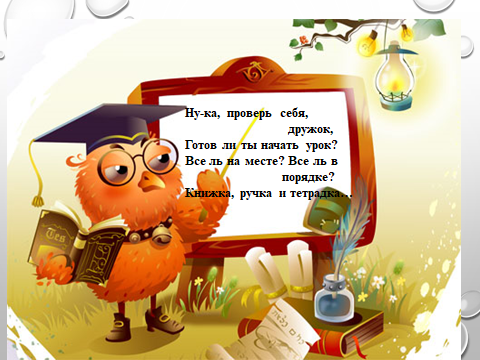 - Прочитаем хором!- Проверьте своё рабочее место, всё ль у вас в порядке.2. Проверка домашнего задания. (упр. 93 стр. 52)- Прочитайте стихотворение.Назовите имена существительные в винительном падеже.(ремешок, глаз, кран, пижаму)3. Минутка чистописания.- Подготовим наши руки к письму. (Сжали разжали, потерли, похлопали). Запишите сегодняшнее число, классная работа. - Пропишите строчную букву п  всю строку. (помним линии паралелльные)Слайд 2 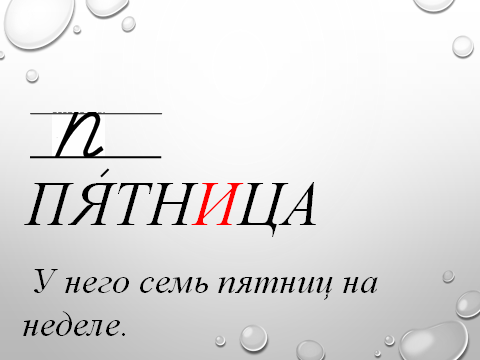 4. Словарная работа- с каким новым словарным словом мы познакомились на прошлом уроке? (пятница) - Что оно обозначает? (Пятый день недели.)- В написании какой буквы в выделенном слове можно допустить ошибку? Почему?Д: Слышится звук [э].- Запишите слово, поставьте ударение, подчеркните безударную гласную, которую нужно запомнить.- Прочитайте предложение: У него семь пятниц на неделе. - Как вы понимаете смысл?  О ком так говорят?Д: О человеке, который легко меняет свои решения, намерения.- Запишите это предложение. Найдите в нем слово пятница и подчеркните безударный гласный, который нужно запомнить.5. Актуализация знаний:Ребята, давайте вспомним, сколько падежей у нас в русском языке. - Шесть.- Перечислите их с вопросами.Слайд 3,4        - Определите по признакам падеж имени существительного:Вопросы: кто? что?Предлоги:  нет                                                                        ИМЕНИТЕЛЬНЫЙЧлен предложения: подлежащее 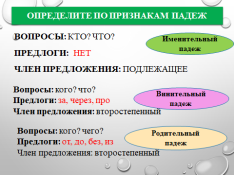 Вопросы: кого? что?Предлоги: за, через, про                                                          ВИНИТЕЛЬНЫЙЧлен предложения: второстепенный Вопросы: кого? чего?Предлоги: от, до, без, из                                                           РОДИТЕЛЬНЫЙЧлен предложения: второстепенный 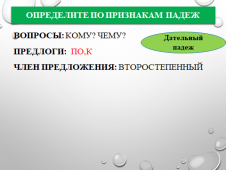            Вопросы: кому? Чему?                                  Дательный Предлоги:  пo,кЧлен предложения: второстепенныйСлайд 5 -  Предлагаю вам прочитать словосочетания и определить падеж существительного.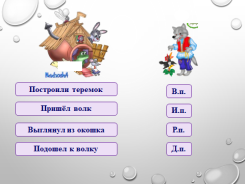 - Мы с вами вспомнили изученные падежи. - А знаете ли вы, что не во всех языках мира такие же падежи, как у нас? Наши ребята про это расскажут. Школьники Эстонии должны запомнить 14 падежей.Ученики в Финляндии – 15 падежей.Дети в Венгрии – 22 падежа.В некоторых языках народов Дагестана – свыше 50 падежей.У китайцев существительные совсем не склоняются и падежей в грамматике нет.В древнерусском языке было 7 падежей. Седьмой назывался звательный.- Вот мы с вами узнали, сколько падежей в других языках мира. У нас в русском языке их меньше всех, а у кого нет их совсем? (У Китайцев)6. Первичное введение в тему урока.Слайд 6Для определение темы урока, предлагаю вам прочитать словосочетания и  поставить вопрос к существительному  и  определить падеж .- На какие вопросы в этих словосочетаниях отвечает  имена существительные.- Кем,чем- Кто догадался о каком падеже  сегодня на уроке пойдет речь.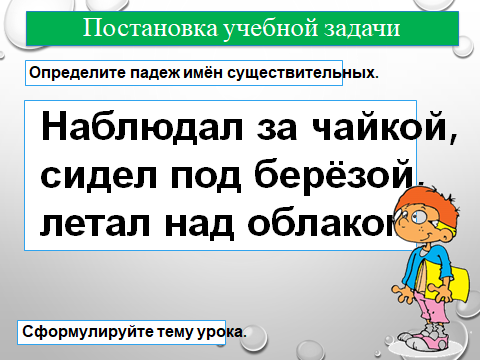  Тема нашего сегодняшнего урока «Творительный падеж имен существительных)Слайд 7.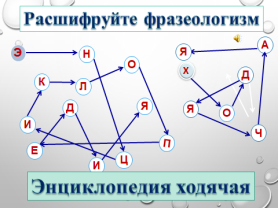 - А теперь сделаем физминутку для глаз. Вам необходимо глазками по стрелочкам собрать слова и кто собрал,  поднимает руку и мне на ушко говорит.- Как вы понимаете эту фразу?Слайд 8. Напомните пожалуйста какая тема урока?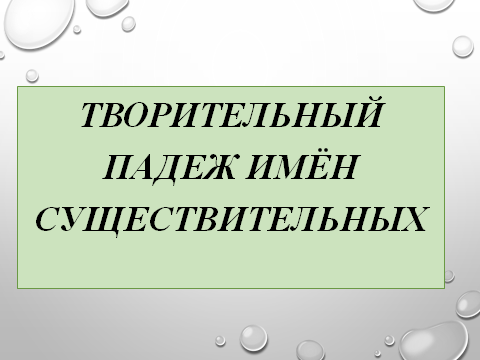 Слайд  9. - На слайде вы видите 5 признаков Т.п., которые мы должны в течение урока узнать и запомнить.  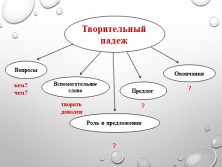 - Первый признак на какие вопросы отвечает Т.п.- Второй, какие слова- помощники мы  можем употреблять?Слайд 10 - А теперь, чтобы  узнать 3 признак, предлагаю вам прочитать стихотворение.  Но это не все предлоги, какие еще предлогу упоребляются в этом падеже прочитаем в учебнике на стр.53.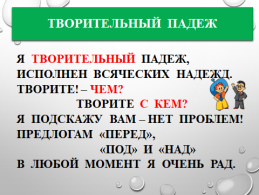 - И сразу же посмотрим, какую роль выполняет  сущ. в Т.п. в предложении. Слайд 11- Прочитаем и постараемся запомнить признаки творительного падежа.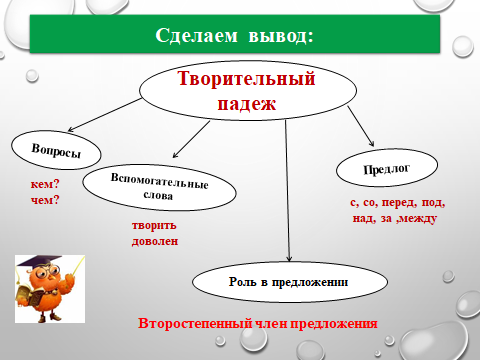                                Физкультминутка.Именительный подпрыгнул,  А Родительный летал.Дательный  полез на горку,А Винительный устал.Наш Творительный поплавал,А Предложный убежал.Падежи нам все нужны –  И при этом все важны!Работа у доски.-  Сейчас  будем работать у доски. Запишите данные вам слова в творительном падеже.Запиши данные слова в творительном падеже и выделите окончания.Волк - _________________Тарелка - _______________Мама - _________________Озеро - _________________Молоко - _________________Квартира - ___________________Доктор - ______________________Слон - _______________________8. Закрепление и осмысление знаний.- Составьте и запишите словосочетания, изменяя имена существительные по смыслу:Дружит с (природа), нашёл под (дерево), лисичка со (скалочка), находился за (река), оставил под (подушка).10. Закрепление знаний о творительном падеже.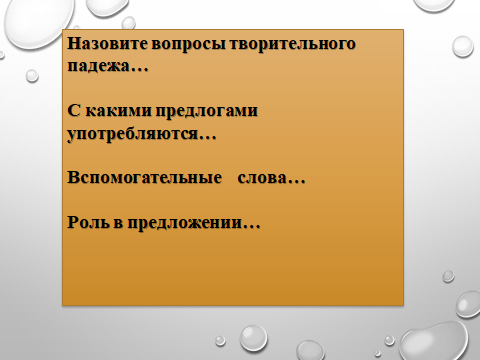  12 слайд 11. Рефлексия.- Нарисуйте желтым карандашом солнышко в конце классной работы, если вам всё понятно по новой теме, а если вам трудно было на уроке и вам было не понятно на уроке, нарисуйте солнышко красного цвета.12. Домашнее задание- Стр. 53 – правило, упражнение 94,  с. 52